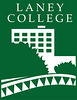 Curriculum Committee MeetingFriday, October 4, 2019Room T-850, 1:00pm-3:00pmPresent: Heather Sisneros*; Iolani Sodhy-Gereben*; Anne Agard*; Vina Cera*; Cheryl Lew*; Rebecca Bailey*; John Reager*; Laurie Allen-Requa*; Reginald Constant*Absent: Laura Bollentino*; Karl Seelbach*; Rudy Besikof*; *Meryl Siegal*; Guests: AGENDA ITEMSUMMARY OF DISCUSSION and DECISIONSFOLLOW UP ACTION and RESPONSIBLE PARTYI. CALL TO ORDER1:07pm Sign inII. APPROVAL OF AGENDA/MINUTES/ADDITION TO AGENDA/ANNOUNCEMENTS1:08pmApproval 9/20/19 minutes; Removal of CHEM and CARPAdding CB Coding Project minutes1st: John 2nd: RebeccauniChange to agenda1st: John 2nd: RebeccauniIII. REPORT BACK FROM MEETINGS1:10pm Report back from:  ISER Gathering Workshop, Faculty Senate, IECISER—meeting last Friday; discussion of standardsFaculty Senate—approved dean position; question of why VPI versus President; go to College Council to approval (one month) them implement; IEC—added to rubric for allocation curriculum language; Informational/DiscussionQuestion of dean attending currently (even though not official yet)Reminder for VPI that he needs to appoint proxy--HeatherIV. PCAPM TRAINING1:18pm Peralta Curriculum and Planning Manual (PCAPM) Presentation - CC Member Laurie Allen-Requa Overview of what the PCAH is What is it? Defining purpose? Who is in charge? Give meaning to acronymsPCAH—standards, consistency,Board of Governors are in charge, but Chancellor’s Office does the work but the colleges do the actual workApproval process overview from college to State; discussion of the steps and how accurate it isCIPD, to BOT. CIPD has 6 voting members from each collegeThe people involved in curriculum (responsibilities at each step); The importance of taking ownership as originators, taking steps, the importance of META (public documents); Discussion of what ways can we fix the process; lack of training for new faculty; syllabi matching the COR (covering what is in there); suggestion to work with the onboarding new faculty adding info about COR and curriculum. Informational/Discussion V.I DEAN RESPRESENTATION ROLE ON CURRICULUM COMMITTEE1:53pm Discussion and vote on Dean’s role in Curriculum Committee Discussion of dean’s expectations from the committee; brainstorming session on the language of chargeMaking connection with curriculum being at all meetings with VPs (standing subject)Looking at alternative ways to deal with issues (efficiency); disseminate infoHelp them to support building curriculum, Informational/Discussion Heather will clean it up and then share with the deans on what they want from the committee. V.II DEFINING "REVIEW" AND "UPDATE" FOR CURRICULUM CONTENT REVIEW PURPOSES2:03pm Discussion and vote on CPR Review is separate than update; Suggestion to have review and CIC sign off on it as “update”; Discussion of accountability, process needs to be clear, check and balances need to be in place; Suggestion for deans purview to have them look at the lists for reviewSuggestion to keep same for this year, talk about it the next couple of meetings, and then implement next year. 1st: Iolani2nd: RebeccaMotion to stay for this semester, with plans to research and define a plan to implement in spring/summer for next academic year.uni  VI. REVIEW OF PROPOSALS2:35pm ASAMEASAME 21 Asian-American Communities21—nc; adding DE;  exit skills could be more robust; 1st: 2nd:TABLEDATHLATHL 92 Football Officiating II92—cat; changed description; min duration <6 weeks1st: 2nd:TABLEDCARPAdvanced Carpentry ASAS—cat; changed title and POS; mirrors new CA1st: 2nd:REMOVED from agendaCHEMCHEM 1A General ChemistryCHEM 1B General ChemistryCHEM 511 Problem Solving for CHEM 1ACHEM 512 Problem Solving for CHEM 1BFreshman Chemistry Study Skills CCy1A—cat; changed lec hrs; reqs; overmapped; lab manual 20161B— cat; changed lec hrs; reqs; overmapped;511—new; support for 1A512— new; support for 1BCCy—new; 1st: 2nd:REMOVED from agendaHLTEDHLTED 1 Exploring Health Issues1—nc; changing min duration <6 weeks; updating DE; feel the DE addendum (MOI) needs to be specified more; Discussion about rigor, what we will require 1st: Iolani2nd: LaurieTABLED; with condition that Heather will contact the dept with request for more information to make a vote (namely how the hours will look, etc); CB CodesOverview of CB code projectList of all the courses that will have CB 25 and 26 codes marked 1st: John2nd: LaurieuniVII. NEXT MEETING2:40pm Topics for next meetingDE Supplement Form FinalizationSurvey Questions for CC meeting guestsCancelling Nov 1st mtg due to state regional meetingInformational/Discussion • VIII. ADJOURNMENT2:52pm